BELEUCHTUNGSSTEUERUNGIn der Regel wird die Beleuchtungssteuerung über Präsenz- und Helligkeitssensoren erfolgen. Die Art der Melder, die Anzahl, die Werte für die Helligkeits- und Zeiteinstellungen werden an die Räumlichkeiten und die gesteuerten Lichtquellen angepasst. Die Stromkreise müssen so unterteilt sein, dass tagsüber nur die dunklen Bereiche beleuchtet werden. Alle Melder sollten per Fernbedienung eingestellt werden können.  Funktionsprinzipien und Hardwareanforderungen1- Verwaltung von Fluren, Treppenhäusern, Außenbereichen, kleinen Räumen, Parkplätzen: Automatischer Betrieb durch Präsenz- und HelligkeitsmelderDetektor Typ LC Plus 280° zur Wandmontage der Marke BEG LUXOMAT oder technisch gleichwertig und hat folgende Eigenschaften: Schutzart: IP54/Klasse II/EG,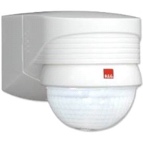 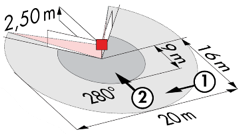 Reichweite h=2,50 m: 16 m quer, 9 m frontal, 2 m vertikal.Schaltleistung: 2000W cos φ 1/1000VA cos φ 0.5, LED 250W max.Nachlaufzeit: 15 s bis 16 min oder Impuls / Einschaltschwelle: 2 bis 2500 Lux.Anwendungen: AußenbereicheDetektor Typ PD3N-1C für Deckenmontage (Einbau oder Aufbau je nach Beschaffenheit der Decke) der Marke BEG LUXOMAT oder technisch gleichwertig und hat folgende Eigenschaften: 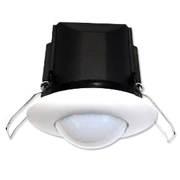 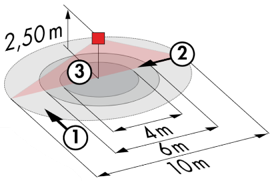 Schutzart: AP: IP44, DE: IP23/Klasse II/EG,Reichweite h=2,50 m: Ø 10 m quer, Ø 6 m frontal, Ø 4 m Aktivität sitzend.Schaltleistung: 2300W cos φ 1/1150VA cos φ 0.5, LED 300W max.Nachlaufzeit: 30 s bis 30 min oder Impuls / Einschaltschwelle: 10 bis 2000 Lux.Anwendungen: Sanitärräume / Umkleidekabinen / Technische Räume / Schleusen...	Detektor Typ PD4-M-1C + Sklave für Deckenaufbaumontage der Marke BEG LUXOMAT oder technisch gleichwertig und hat folgende Eigenschaften: Schutzart: IP54 mit Sockel/Klasse II/CE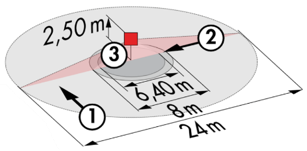 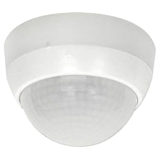 Reichweite h=2,50 m: Ø 24 m quer, Ø 8 m frontal, Ø6,40 m SitzaktivitätSchaltleistung: 2300W cos φ 1/1150VA cos φ 0.5, LED 300W max.Nachlaufzeit: 30 s bis 30 min oder Impuls / Einschaltschwelle: 10 bis 2000 Lux.Anwendungen: Vorhof2- Verwaltung von Büros, Unterrichtsräume, Lernräume, Speisesäle, Flure und Treppenhäuser:Das Lichtmanagement wird auf der DALI2-Technologie basieren, die dem Standard IEC 62386 entspricht. Der DALI-Bus wird für den Anschluss von Leuchten und Präsenzmeldern über Controller oder Bus-Schnittstellen verwendet, die mit dem Gebäudemanagement verbunden sind. Das Managementsystem wird das automatische Dimmen der Beleuchtung sicherstellen, um den Tageslichteinfall zu berücksichtigen, und das vollständige Ausschalten der Lichtquellen bei Nichtbenutzung ermöglichen. Diese Lösung wird die Möglichkeit bieten, die Trennwände ohne Eingriffe in die Leuchten oder die Verkabelung leicht zu verändern, und muss ausbaufähig sein, um eine eventuelle Erweiterung auf neue Installationen vorwegnehmen zu können. Jede Leuchte wird individuell angesprochen, um den Status und die Fehler jedes Geräts an die Überwachung weiterzuleiten.Über die an den BUS angeschlossenen Komponenten wird diese Lösung die folgenden Funktionen übernehmen: 2.1- Verwaltung der Büros, Krankenstation, LehrerzimmerVerwaltung der Belegung durch Abwesenheitserkennung / Dimmen der Beleuchtung, Schwellenwert für konstante Beleuchtungsstärke.Ausnahmeregelungen für "Benutzer" durch lokalen Druckknopf. Kontrolle der Lufterneuerung und der Temperatur durch Information der Anwesenheitssensoren an das HLK-Los.Verbindung mit der Gebäudeleittechnik2.2- Verwaltung der Unterrichtsräume, StudienräumeVerwaltung der Belegung durch Abwesenheitserkennung / Dimmen der Beleuchtung, Schwelle für konstante Beleuchtungsstärke. Segmentierte Beleuchtung in mindestens 3 Gruppen: Fenster, Korridor und Tafel. Benutzerausnahmen pro lokalen Druckknopf, mindestens 1 für das Klassenzimmer, 1 für die Tafel.  Erstellung eines Projektionsszenarios: Ausschalten der Tafelbeleuchtung, Absenken der Beleuchtung im Klassenzimmer auf 10%. Kontrolle der Lufterneuerung und der Temperatur durch Information der Anwesenheitssensoren an das HLK-Los.Verbindung GTB2.3- Verwaltung des SpeisesaalsSteuerung der Belegung durch Anwesenheitserfassung / Dimmen der Beleuchtung, Schwelle konstante Beleuchtungsstärke. Segmentierte Beleuchtung in mindestens 2 Gruppen: Verwaltung auf der Seite der Fenster, auf der Seite des Korridors. Ausnahmeregelungen für "Benutzer" pro lokalen Druckknopf, der nicht öffentlich zugänglich ist.Kontrolle der Lufterneuerung und der Temperatur durch Information der Anwesenheitssensoren an das HLK-Los.GTB-Verbindung2.4- Verwaltung der Flure, Hallen und Treppenhäuser  Verwaltung der Belegung durch Anwesenheitserkennung und Helligkeit.Absenkung auf den vorgeschriebenen Mindestwert bei Nichtbelegung. In den Treppenhäusern wird diese Lösung einen Betrieb von Ebene zu Ebene gewährleisten. GTB-VerbindungDie ausgewählten Sensoren sind vom Typ "Multi-Master" mit DALI-2-Protokoll der Marke BEG LUXOMAT oder technisch gleichwertig und haben die folgenden technischen Eigenschaften: DALI Multi-Sensor Typ PDx-BMS-DALI2DALI Multi-Master Technologie gemäß IEC 62386, Teil 103.Kompatibel mit DALI-2-Controllern, die IEC 62386 Teil 101/103/303/304 erfüllen. Abschnitt 0 enthält Informationen über die Raumzuordnung und Bewegungserkennung auf dem DALI-Bus gemäß IEC 62386 Teil 303. Abschnitt 1 liefert die LUX-Werte auf dem DALI-Bus gemäß IEC 62386 Teil 304. Die Parametrierung ist über einen Multi-Master-Anwendungscontroller von einem beliebigen Hersteller auf DALI2-Protokoll möglich.  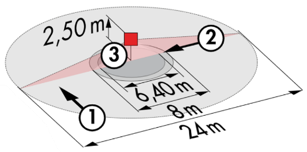 PD4N-BMS-DALI2-AP/DE: Ø 24 m quer, Ø 8 m frontal, Ø 6,40 m Sitzaktivität 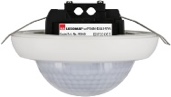 Anwendungen: Büros / Hallen / Lehr- und Lernräume / Speisesaal  PD4N-BMS-DALI2-C AP/DE: 40 x 5 m quer, 20 x 3 m frontal, Ø 8 m vertikalAnwendungen: Flure LC-Mini-120°-BMS-DALI2: 12 m quer, 3 m frontalAnwendungen: Treppen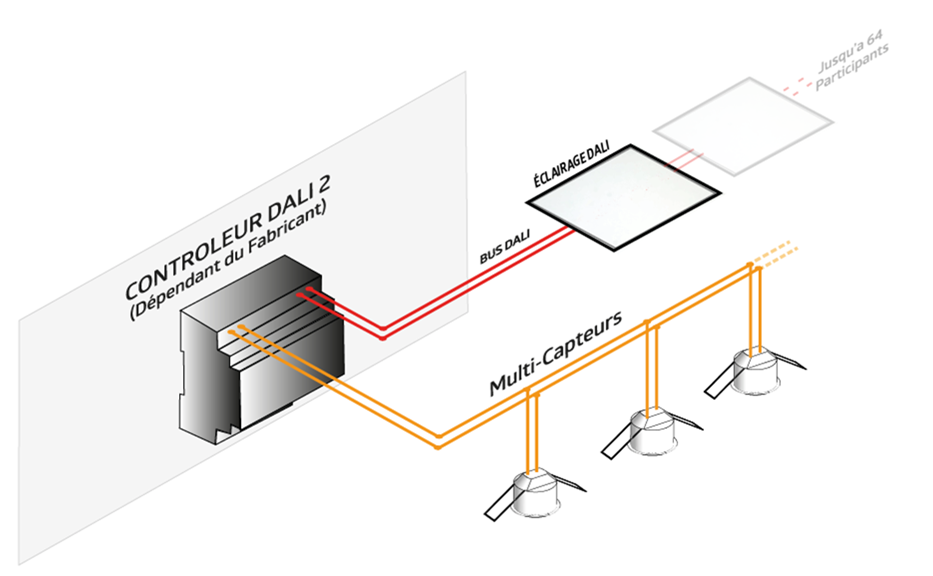 